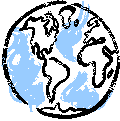 Name: __________________________________________ Date: _______________JUDAISMCHRISTIANITYISLAMHINDUISMBUDDHISMSYMBOLFOUNDERPLACE OF ORIGINHOLY BOOKFIGURE WORSHIPPEDPLACE OF WORSHIPMAJOR HOLIDAY/FESTIVALMAIN BELIEFSBELIEF ABOUT THE AFTERLIFERELIGIOUS LEADER/CLERGY (who leads worship services)MAJOR DENOMINATIONS